						402.15 AP – Exhibit 1 (Dec 2023)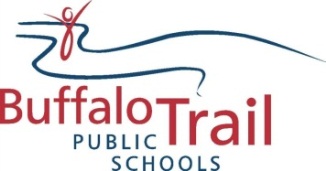 Support Staff Record of Professional Development	I am attaching post-secondary transcripts to be considered in combination with the above identified training. I believe ______ credit units would match. I hereby certify that the above information given are true and correct as to the best of my knowledge.Employee Signature: _____________________________________		Date: __________Name:School/Location:Job ClassificationDateName of Session/Workshop/SeminarLocationHoursDescription of LearningCertificate AttachedY or NPrincipal Signature(if no Certificate is available)TOTAL